IMPLIKASI PERCERAIAN DIBAWAH TANGAN TERHADAP BIAYA HIDUP ANAK DI DESA LAKOMEA KEC. ANGGALOMOARE KAB. KONAWE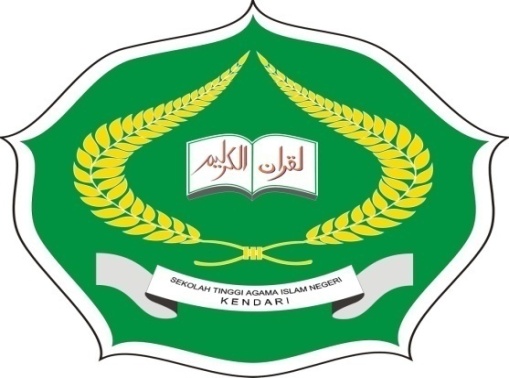 Skiripsi				      Diajukan untuk memenuhi syarat              Meraih Gelar Sarjana Hukum Islam di Fakultas Syariah pada program studi 	                                          Ahwal Al SyakhshiyahOleh :Muhammad Fajrin                                               11020101011FAKULTAS SYARIAH INSTITUT AGAMA ISLAM NEGERI (IAIN)SULTAN QAIMUDDIN KENDARI2015ABSTRAKMuhammad Fajrin: NIM. 11020101011, judul ”Implikasi Perceraian DiBawah Tangan Terhadap Biaya Hidup Anak di Desa Lakomea, Kecamatan, Anggalomoare, Kabupaten Konawe.” Dibimbing oleh Drs. Muh. Idris, M.A. sebagai Pembimbing I, Nurfaidah, S.Ag., M.Ag. sebagai pembimbing II.Penelitian ini berjudul “Implikasi Perceraian DiBawah Tangan Terhadap Biaya Hidup Anak di Desa Lakomea, Kecamatan, Anggalomoare, Kabupaten Konawe” dengan rumusan masalah 1) apa yang melatar belakangi terjadinya perceraian di bawah tangan di Desa Lakomea, Kecamatan Anggalomoare, Kabupaten Konawe. 2) bagaimana Implikasi perceraian dibawah tangan terhadap biaya hidup anak di Desa Lakomea, Kecamatan Anggalomoare, Kabupaten Konawe. Batasan masalah yakni Bagaimana implikasi perceraian di bawah tangan terhadap biaya hidup anak di Desa Lakomea, Kecamatan Anggalomoare, Kabupaten Konawe. Dengan tujuan 1) untuk mengetahui latar belakangi terjadinya perceraian di bawah tangan di Desa Lakomea, Kecamatan Anggalomoare, Kabupaten Konawe, 2) untuk mengetahui implikasi perceraian di bawah tangan terhadap biaya hidup anak di Desa Lakomea, Kecamatan Anggalomoare, Kabupaten Konawe.Penelitian ini menggunakan Metode Kualitatif yakni metode meneliti sebuah peristiwa atau keadaan suatu objek yang kemudian dilakukan perbandingan terhadap teori yang ada, sumber datanya adalah Primer dan sekunder dan teknik dalam mengumpulkan data menggunakan Observasi, interview dan studi dokumen yang kemudian dilakukan pengelolaan data dengan menggunakan teknik reduksi, display dan verifikasi data dan terakhir dilakukan pengecekkan keabsahan data pengecekkan secara berulang atas data yang dimiliki demi menjaga keaslian dan kevalidan data.Berdasarkan hasil penelitian yang telah dilakukan bahwa 1) faktor yang melatar belakangi sehingga terjadinya perceraian di bawah tangan di Desa Lakomea, Kecamatan Anggalomoare, Kabupaten Konawe terdapat beberapa faktor yang mana pada kesimpulannya menyatakan bahwa penyebab atau yang melatar belakang terjadinya perceraian di bawah tangan adalah a) Proses Cepat dan Mudah, b) Pernikahan di Bawah Tangan, c) tidak mengetahui proses perceraian yang sah menurut hukum. 2) implikasi perceraian di bawah tangan terhadap biaya hidup anak di Desa Lakomea, Kecamatan Anggalomoare, Kabupaten Konawe adalah tidak ada jaminan dan beresiko tidak mendapatkan nafkah dari orangtuanya.PENGESAHAN SKRIPSI	Skripsi ini berjudul “IMPLIKASI PERCERAIAN DIBAWAH TANGAN  TERHADAP BIAYA HIDUP ANAK DI DESA LAKOMEA KECAMATAN ANGGALOMOARE KABUPATEN KONAWE)” An. Muhammad Fajrin, Nim. 11020101011,  Mahasiswa Program Studi Ahwal  Al - Syakhshiyah Institut Agama Islam Negeri (IAIN) Sultan Qaimudin Kendari, telah diuji dan dipertahankan dalam Seminar Hasil pada Hari rabu dua puluh delapan oktober dua ribu lima belas, dan dinyatakan dapat dilanjutkan Kesidang Munaqasyah/Pendadaran.   Kendari, 10 Desember 2015DEWAN PENGUJI SKRIPSIKetua		: Ashadi L Diab, MA, M.Hum		(...................................)Sekretaris	:Drs. Muhammad Idris M.A       		(...................................)Anggota	: Sriwaty Sakkirang SH. M.H     	            (...................................)                          Nurfaidah S.Ag, M.Ag	                        (...................................)PEDOMAN TRANSLITERASIا	= a			ر	= r			غ	=gب	= b			ز	= z			ف	= fت	= t			س	= s			ق	= qث	= ś			ش	= sy			ك	= kج	= j			ص	= ş			ل	= lح	= h			ض	= d			م	= mخ	= kh			ط	= ţ			ن	= nد	= d			ظ	= z			و	= wذ	= ź			ع	= '			ه	= h								ى	= yBunyi mad		: ā 	( آ )			: I	( اي )			: u	( وأ )Bunyi difthong	: ay	( أي )			  aw	( وأ )PEDOMAN WAWANCARANama		:Jabatan	:Status		: Apa yang menjadi penyebab anda melakukan perceraian di bawah tangan ?Apa alasan-alasan anda bercerai dengan suami/isteri anda ?Bagaimana kronologis perceraian di bawah tangan yang anda lakukan ?Bagaimana pembiayaan hidup anak anda setelah bercerai dengan suami/isteri anda ?